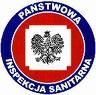 ZGODA PRZEDSTAWICIELA USTAWOWEGO DZIECKA 
NA UDZIAŁ W KONKURSIE, KTÓRE NIE UKOŃCZYŁO 18 ROKU ŻYCIA……….………………………..……………..    (miejscowość, data)ja niżej podpisany/a, jako przedstawiciel ustawowy ……..……………………………………………………………………………………………………..…………..……………………………..(imię i nazwisko niepełnoletniego uczestnika konkursu)zwanego/ej dalej „Uczestnikiem konkursu”, niniejszym wyrażam zgodę na jego udział w konkursie Krzyżówka profilaktyczna - Światowy Dzień bez Tytoniu(nazwa konkursu)na zasadach określonych w regulaminie konkursu.Oświadczam, że zgłoszona do niniejszego konkursu praca jest wynikiem własnej twórczości Uczestnika konkursu i nie narusza praw autorskich oraz jakichkolwiek innych praw osób trzecich oraz nie została/y zgłoszona/e do innych konkursów o podobnej tematyce.Wyrażam zgodę na przetwarzanie danych osobowych przez Administratora danych: Państwowego Powiatowego Inspektora Sanitarnego w Myśliborzu reprezentującego Powiatową Stację Sanitarno- Epidemiologiczną w Myśliborzu. Oświadczam także, że zapoznałem/am się z treścią klauzuli informacyjnej o przetwarzaniu danych osobowych.Brak wyrażenia zgody na udział w konkursie, brak udzielenia zgody na przetwarzanie danych osobowych Uczestnika konkursu lub jego przedstawiciela ustawowego są równoznaczne z bezskutecznością zgłoszenia.                                                                                                                              …………………………..………………………..   (podpis przedstawiciela ustawowego)KLAUZULA INFORMACYJNA O PRZETWARZANIU DANYCH OSOBOWYCHW związku z wymogami rozporządzenia Parlamentu Europejskiego i Rady (UE) 2016/679 z dnia 27 kwietnia 2016 r. w sprawie ochrony osób fizycznych w związku z przetwarzaniem danych osobowych i w sprawie swobodnego przepływu takich danych oraz uchylenia dyrektywy 95/46/WE (ogólne rozporządzenie o ochronie danych), POWIATOWA STACJA SANITARNO - EPIDEMIOLOGICZNA W MYŚLIBORZU(nazwa stacji sanitarno-epidemiologicznej)informuje o zasadach przetwarzania Pani/Pana danych osobowych, danych osobowych Uczestnika konkursu oraz o przysługujących prawach z tym związanych.Administratorem danych  jest Państwowy Powiatowy Inspektor Sanitarny w Myśliborzu  Podstawą prawną przetwarzania danych osobowych przez Powiatową Stację Sanitarno-Epidemiologiczną w Myśliborzu jest zgoda osób, których dane dotyczą (art. 6 ust. 1 lit. a rozporządzenia nr 2016/679). Dane osobowe będą udostępniane - Wojewódzkiej Stacji Sanitarno-Epidemiologicznej w SzczecinieKontakt z Administratorem danych możliwy jest pod adresem: Powiatowa Stacja Sanitarno-Epidemiologiczna w Myśliborzu 74-300 Myślibórz, ul. Północna 15 lub drogą mailową psse.mysliborz@sanepid.gov.pl Administrator danych wyznaczył Inspektora Ochrony Danych nadzorującego prawidłowość przetwarzania danych osobowych. Kontakt z Inspektorem Ochrony Danych możliwy jest pod adresem: tel.95 747 56 16 wew. 321 lub  iod.psse.mysliborz@sanepid.gov.plPani/Pana dane osobowe oraz dane osobowe Uczestnika konkursu będą przetwarzane w zakresie niezbędnym do przeprowadzenia konkursu, w tym do opublikowania informacji o uczestnikach i laureatach konkursu na stronie internetowej Powiatowej Stacji Sanitarno-Epidemiologicznej w Myśliborzu i Starostwa Powiatowego w Myśliborzu.W związku z przetwarzaniem danych osobowych w celu, o którym mowa w pkt 5, odbiorcami Pani/Pana danych osobowych oraz danych osobowych Uczestnika konkursu mogą być: współorganizatorzy konkursu oraz sponsorzy nagród (jednostki samorządu terytorialnego)Pani/Pana dane osobowe oraz dane osobowe Uczestnika konkursu będą przechowywane przez okres  do 12 miesięcy.(wskazać przewidywany okres przechowywania danych, bez uwzględnienia okresów wynikających z przepisów dotyczących archiwizacji) tj. okres niezbędny do realizacji celu określonego w pkt 5, a po tym czasie przez okres oraz w zakresie wymaganym przez przepisy powszechnie obowiązującego prawa, w szczególności ze względu na cele archiwalne w interesie publicznym, cele badań naukowych lub historycznych lub cele statystyczne.W zakresie odnoszącym się do Pani/Pana lub Uczestnika konkursu  danych osobowych przetwarzanych na potrzeby konkursu posiada Pani/Pan prawo do żądania dostępu do treści danych; sprostowania danych; usunięcia danych; ograniczenia przetwarzania danych; wnoszenia sprzeciwu wobec przetwarzania danych; przenoszenia danych; cofnięcia zgody na przetwarzanie danych.Dane osobowe nie będą podlegały zautomatyzowanemu podejmowaniu decyzji ani profilowaniu.  Dane osobowe nie będą przekazywane do państwa trzeciego ani do organizacji międzynarodowej. Pani/Panu przysługuje prawo wniesienia skargi  na niezgodne z prawem przetwarzanie Pani/Pana lub Uczestnika konkursu danych osobowych do organu nadzorczego właściwego w sprawach ochrony danych osobowych.